ПАМЯТКА нахождения на водных объектах в зимний период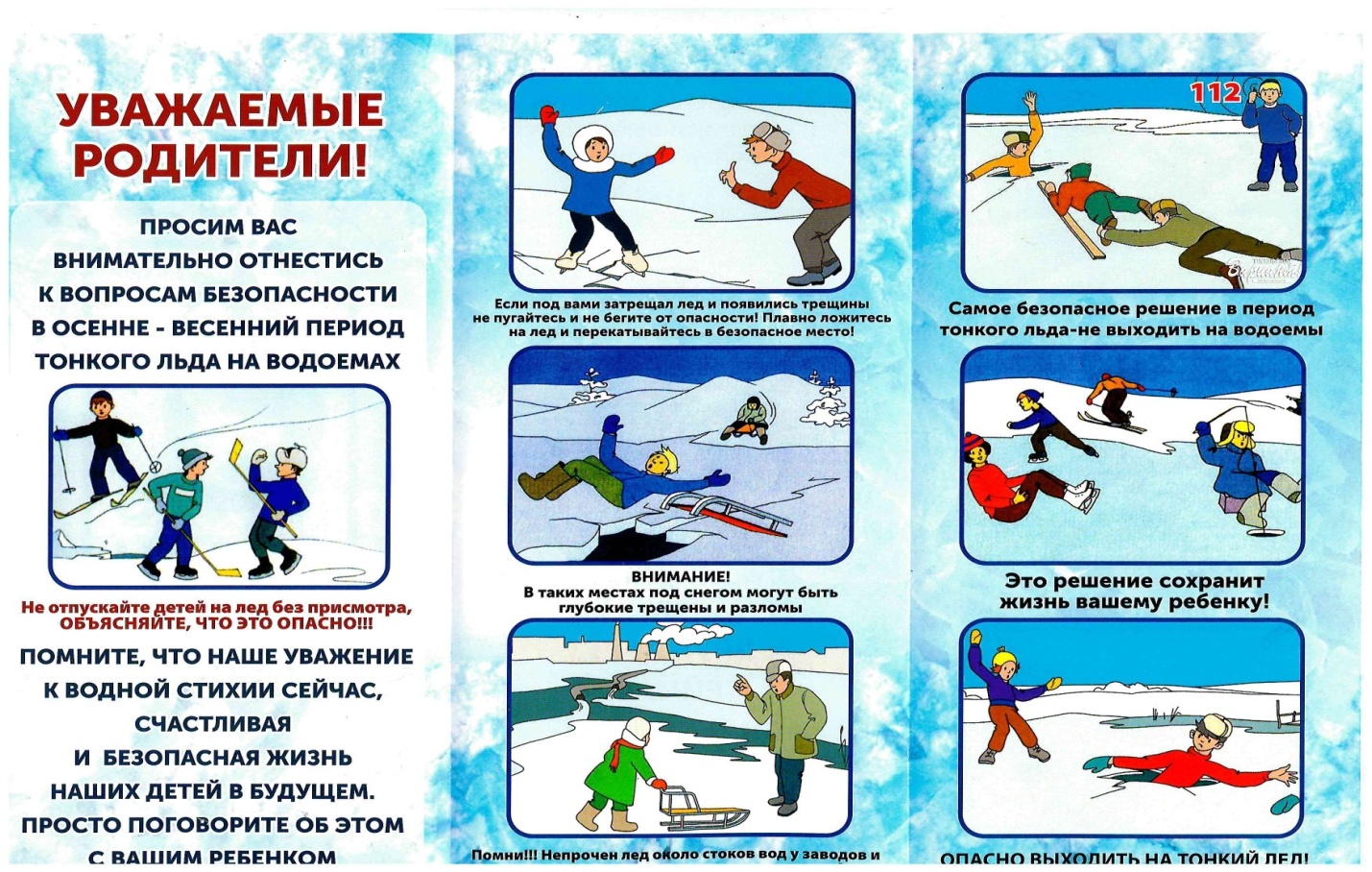 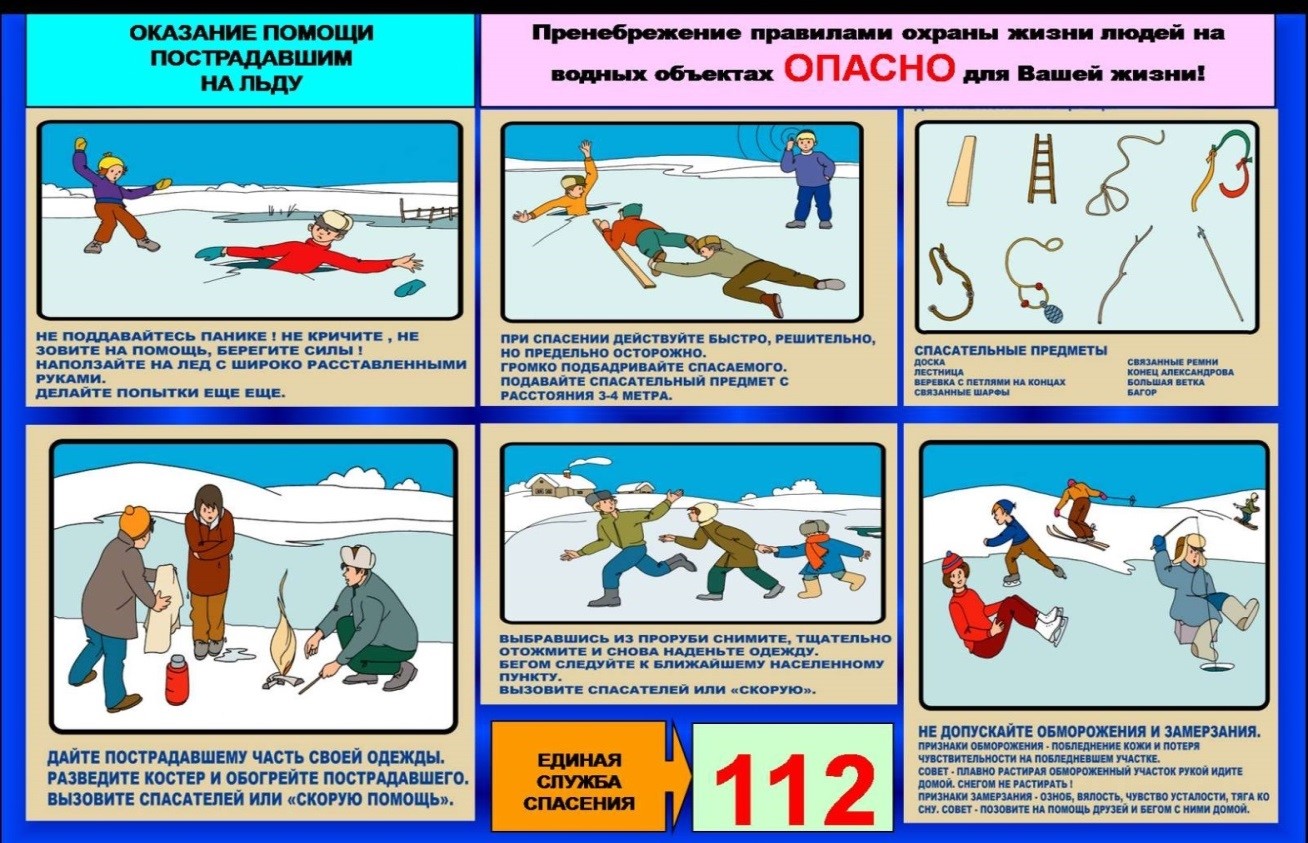 